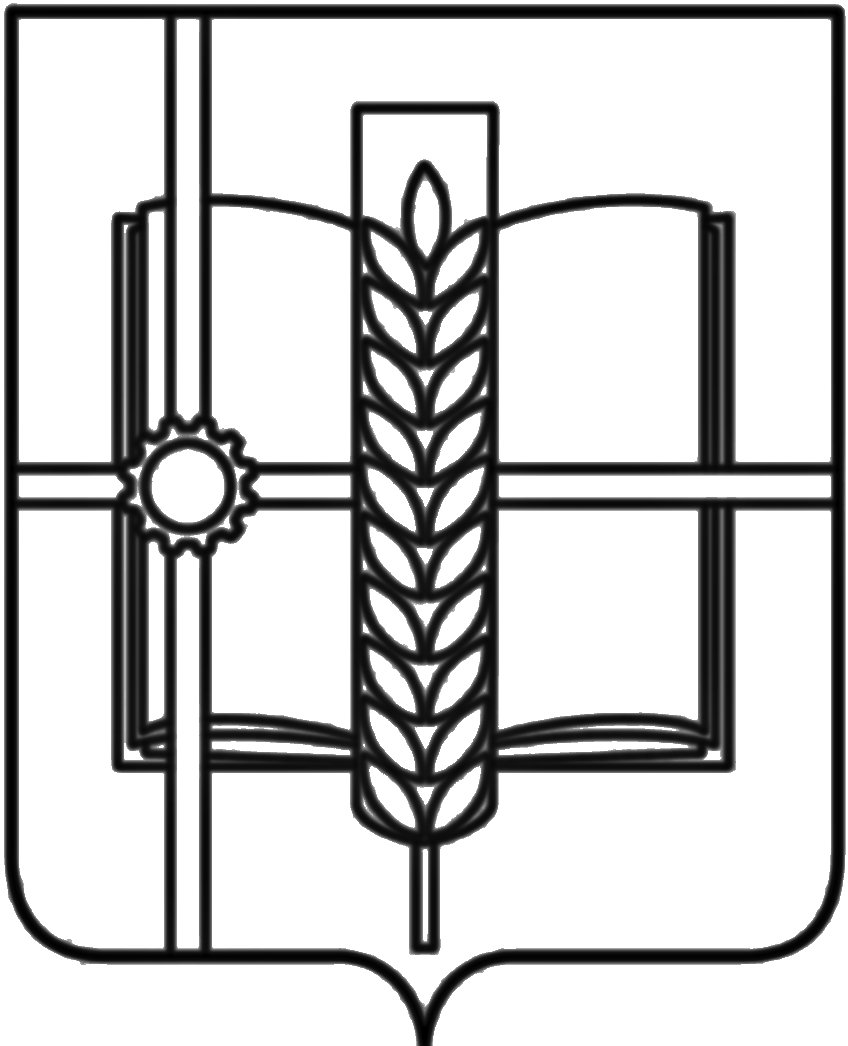 РОССИЙСКАЯ ФЕДЕРАЦИЯРОСТОВСКАЯ ОБЛАСТЬЗЕРНОГРАДСКОЕ ГОРОДСКОЕ ПОСЕЛЕНИЕМУНИЦИПАЛЬНОЕ ОБРАЗОВАНИЕ«ЗЕРНОГРАДСКОЕ ГОРОДСКОЕ ПОСЕЛЕНИЕ»АДМИНИСТРАЦИЯ ЗЕРНОГРАДСКОГО ГОРОДСКОГО ПОСЕЛЕНИЯПОСТАНОВЛЕНИЕот             .2022 №     г. ЗерноградОб утверждении муниципальной программы Зерноградского городского поселения «Программа профилактики нарушений обязательных требований, требований, установленных муниципальными правовыми актами в сфере муниципального контроля, на 2022 год и плановый период 2023 - 2024 годов»В соответствии с частью 1 статьи 8.2 Федерального закона от 26.12.2008 № 294-ФЗ «О защите прав юридических лиц и индивидуальных предпринимателей при осуществлении государственного контроля (надзора) и муниципального контроля», Постановлением Правительства Российской Федерации от 26.12.2018 № 1680 «Об утверждении общих требований к организации и осуществлению органами государственного контроля (надзора), органами муниципального контроля мероприятий по профилактике нарушений обязательных требований, требований, установленных муниципальными правовыми актами», Администрация Зерноградского городского поселения   постановляет:    Утвердить муниципальную программу Зерноградского городского поселения «Программа профилактики нарушений обязательных требований, требований, установленных муниципальными правовыми актами в сфере муниципального контроля, на 2022 год и плановый период 2023 - 2024 годов» (далее - Программа) согласно приложению.2. Заместителю главы Администрации Зерноградского городского поселения обеспечить организацию осуществления профилактической работы в соответствии с Программой.3.	Опубликовать настоящее постановление в печатном средстве массовой информации Зерноградского городского поселения «Зерноград официальный» и разместить на официальном сайте Администрации Зерноградского городского поселения в информационно-телекоммуникационной сети «Интернет».4. 	Постановление вступает в силу со дня его официального опубликования и применяется к правоотношениям, возникшим с 01.01.2022.           5.        Контроль выполнения настоящего постановления оставляю за собой.Глава Администрации  Зерноградского городского поселения					                                      И.В. ПолищукПриложениек постановлениюАдминистрацииЗерноградского городского поселенияот                    2022 №    ПРОГРАММА профилактики нарушений обязательных требований, требований, установленных муниципальными правовыми актами в сфере муниципального контроля, на 2022 год и плановый период 2023 - 2024 годов1. Аналитическая часть1.1. Программа профилактики нарушений обязательных требований, требований, установленных муниципальными правовыми актами в сфере муниципального контроля на 2022 год и плановый период 2023 - 2024 годов (далее - Программа профилактики), разработана в соответствии с пунктом 1 статьи 8.2 Федерального закона от 26.12.2008 № 294-ФЗ «О защите прав юридических лиц и индивидуальных предпринимателей при осуществлении государственного контроля (надзора) и муниципального контроля» и Общими требованиями к организации и осуществлению органами государственного контроля (надзора), органами муниципального контроля мероприятий по профилактике нарушений обязательных требований, требований, установленных муниципальными правовыми актами, утвержденными Постановлением Правительства Российской Федерации от 26.12.2018 № 1680, в целях организации проведения в 2021 году профилактики нарушений требований, установленных федеральными законами и принятыми в соответствии с ними иными нормативными правовыми актами Российской Федерации (далее – обязательные требования), предупреждения возможного нарушения подконтрольными субъектами обязательных требований и снижения рисков причинения ущерба охраняемым законом ценностям, разъяснения подконтрольным субъектам обязательных требований. 1.2. Профилактика нарушений обязательных требований проводится в рамках осуществления муниципального земельного контроля в отношении объектов земельных отношений, расположенных в границах муниципального образования «Зерноградское городское поселение», муниципального жилищного контроля на территории муниципального образования «Зерноградское городское поселение» в отношении муниципального жилищного фонда муниципального образования «Зерноградское городское поселение» и контроля за сохранностью автомобильных дорог местного значения в границах населенных пунктов в границах муниципального образования «Зерноградское городское поселение».1.3. Программа профилактики реализуется в 2022 году и содержит описание текущего состояния поднадзорной сферы, проект плана мероприятий по профилактике нарушений на 2023 - 2024 годы и показатели оценки реализации Программы профилактики.1.4. В соответствии с действующим законодательством и муниципальными правовыми актами к полномочиям Администрации Зерноградского городского поселения Зерноградского района относится исполнение следующих контрольных функций:1) муниципальный земельный контроль в отношении объектов земельных отношений, расположенных в границах муниципального образования «Зерноградское городское поселение»;2) муниципальный жилищный контроль на территории муниципального образования «Зерноградское городское поселение» в отношении муниципального жилищного фонда муниципального образования «Зерноградское городское поселение ».3) муниципальный контроль за обеспечением сохранности автомобильных дорог местного значения в границах населенных пунктов в границах муниципального образования «Зерноградское городское поселение».1.5. Цели Программы профилактики:1) предупреждение и профилактика нарушений подконтрольными субъектами обязательных требований, включая устранение причин, факторов и условий, способствующих нарушениям обязательных требований;2) предотвращение угрозы безопасности жизни и здоровья людей;3) создание мотивации к добросовестному поведению подконтрольных субъектов;4) снижение уровня ущерба охраняемым законом ценностям.1.6. Задачи Программы профилактики:1) укрепление системы профилактики нарушений обязательных требований;2) выявление причин, факторов и условий, способствующих нарушениям обязательных требований, разработка мероприятий, направленных на устранение обязательных требований;3) повышение правосознания и правовой культуры юридических лиц, индивидуальных предпринимателей и граждан.1.7. Предметом муниципального земельного контроля является осуществление: 1) контроля за соблюдением юридическими лицами, индивидуальными предпринимателями, гражданами в отношении объектов земельных отношений требований законодательства Российской Федерации, законодательства Ростовской области, за нарушение которых законодательством Российской Федерации, законодательством Ростовской области предусмотрена административная и иная ответственность;2) контроля за исполнением предписаний об устранении выявленных нарушений требований законодательства. Проверке подлежат граждане, юридические лица, индивидуальные предприниматели, осуществляющие деятельность на земельных участках, расположенных в границах муниципального образования «Зерноградское городское поселение».При осуществлении муниципального земельного контроля  осуществляется контроль за соблюдением: 1) требований законодательства о недопущении самовольного занятия земельного участка или части земельного участка (в том числе использование земельного участка лицом, не имеющим предусмотренных законом прав на такой земельный участок);2) требований о переоформлении юридическими лицами права постоянного (бессрочного) пользования земельными участками на право аренды земельных участков или приобретения земельных участков в собственность;3)  требований законодательства об использовании земельных участков по целевому назначению в соответствии с их принадлежностью к той или иной категории земель и (или) разрешенным использованием;4) требований законодательства, связанных с обязательным использованием в течение установленного срока земельных участков, предназначенных для жилищного или иного строительства, садоводства, огородничества, в указанных целях; 5) требований законодательства, связанных с обязанностью по приведению земель в состояние, пригодное для использования по целевому назначению. Рисками, возникающими в результате нарушения охраняемых при осуществлении муниципального земельного контроля законом ценностей, являются:1) недополучение бюджетами бюджетной системы Российской Федерации денежных средств от уплаты земельного налога и арендных платежей по договорам аренды земель, находящихся в государственной и муниципальной собственности;2)  нарушение имущественных прав Российской Федерации, субъектов Российской Федерации, органов местного самоуправления, юридических лиц и граждан; 3) ухудшение экологических условий;4) причинение вреда земельному участку как природному объекту;5) невозможность администрирования земельного налога;6) произвольное (несистемное) использование земельных участков;7) неиспользование экономического потенциала земельных ресурсов.В связи с неблагополучной эпидемиологической обстановки из-за распространения новой коронавирусной инфекции COVID‑19, а также во исполнение мер, предпринятых Администрацией Зерноградского городского поселения Зерноградского района по недопущению распространения случаев заболевания, а также с учетом положений ст. 26.2 Федерального закона от 26.12.2008 № 294-ФЗ «О защите прав юридических лиц и индивидуальных предпринимателей при осуществлении государственного контроля (надзора) и муниципального контроля» плановые и внеплановые проверки в отношении юридических лиц и индивидуальных предпринимателей в 2021 году не проводились.1.8. Предметом муниципального жилищного контроля является проверка соблюдения юридическими лицами, индивидуальными предпринимателями и гражданами установленных в отношении муниципального жилищного фонда федеральными законами и законами Ростовской области в сфере жилищных отношений, а также муниципальными правовыми актами обязательных требований:1) использования и сохранности муниципального жилищного фонда; 2) использования и содержания общего имущества собственников помещений в многоквартирных домах, в составе которых находится муниципальный жилищный фонд, выполнения работ по его содержанию и ремонту; 3) соблюдения правил пользования жилыми помещениями нанимателем и (или) проживающими совместно с ним членами его семьи, в том числе использования жилого помещения по назначению;4) предоставления коммунальных услуг в многоквартирных домах, в составе которых находится муниципальный жилищный фонд; 5) соблюдения энергетической эффективности и оснащенности помещений многоквартирных домов, в составе которых находится муниципальный жилищный фонд, приборами учета используемых энергетических ресурсов. Нарушение юридическими лицами, индивидуальными предпринимателям и гражданами обязательных требований может повлечь за собой не только нанесение материального ущерба, но также и причинение вреда жизни и здоровью граждан.В связи с неблагополучной эпидемиологической обстановки из-за распространения новой коронавирусной инфекции COVID‑19, а также во исполнение мер, предпринятых Администрацией Зерноградского городского поселения Зерноградского района по недопущению распространения случаев заболевания, а также с учетом положений ст. 26.2 Федерального закона от 26.12.2008 № 294-ФЗ «О защите прав юридических лиц и индивидуальных предпринимателей при осуществлении государственного контроля (надзора) и муниципального контроля» плановые и внеплановые проверки в 2020 году не проводились.1.9. Предметом муниципального контроля за сохранностью автомобильных дорог местного значения в границах населенных пунктов в границах муниципального образования «Зерноградское городское поселение» (далее – муниципальный контроль за сохранностью автомобильных дорог) является проверка соблюдения юридическими лицами, гражданами, в том числе индивидуальными предпринимателями, требований, установленных муниципальными правовыми актами Администрации Зерноградского городского поселения Зерноградского района, а также требований, установленных федеральными законами, законами Ростовской области, в случаях, предусмотренных действующим законодательством, в области использования автомобильных дорог и осуществления дорожной деятельности.Подконтрольными субъектами являются юридические лица, индивидуальные предприниматели и граждане, осуществляющие деятельность в области использования автомобильных дорог. При осуществлении контроля за сохранностью автомобильных дорог  осуществляется контроль за соблюдением:1) требований технических условий по размещению объектов, предназначенных для осуществления дорожной деятельности, объектов дорожного сервиса, и других объектов в полосе отвода и придорожной полосе автомобильных дорог местного значения;2)  пользователями автомобильных дорог, лицами, осуществляющими деятельность в пределах полос отвода и придорожных полос, правил использования полос отвода и придорожных полос, а также обязанностей при использовании автомобильных дорог в части недопущения повреждения автомобильных дорог и их элементов; 3) весовых и габаритных параметров транспортных средств при движении по автомобильным дорогам местного значения.Нарушение юридическими лицами, индивидуальными предпринимателям и гражданами обязательных требований может повлечь за собой совершение дорожно-транспортных происшествий, причинение вреда жизни и здоровью граждан, причинение материального вреда автотранспортным средствам.В связи с неблагополучной эпидемиологической обстановки из-за распространения новой коронавирусной инфекции COVID‑19, а также во исполнение мер, предпринятых Администрацией Зерноградского городского поселения Зерноградского района по недопущению распространения случаев заболевания, а также с учетом положений ст. 26.2 Федерального закона от 26.12.2008 № 294-ФЗ «О защите прав юридических лиц и индивидуальных предпринимателей при осуществлении государственного контроля (надзора) и муниципального контроля» плановые и внеплановые проверки в 2021 году не проводились.1.10. В целях профилактики нарушений обязательных требований, требований, установленных муниципальными правовыми актами, должностные лица Администрации Зерноградского городского поселения:1) обеспечивают размещение на официальном сайте Администрации Зерноградского городского поселения Зерноградского района в информационно-телекоммуникационной сети «Интернет» перечней нормативных правовых актов или их отдельных частей, содержащих обязательные требования, требования, установленные муниципальными правовыми актами, оценка соблюдения которых является предметом муниципального контроля, а также текстов соответствующих нормативных правовых актов;2) осуществляют информирование юридических лиц, индивидуальных предпринимателей и граждан по вопросам соблюдения обязательных требований, требований, установленных муниципальными правовыми актами;3) обеспечивают регулярное обобщение практики осуществления в соответствующей сфере деятельности муниципального контроля и размещение на официальном сайте Администрации Зерноградского городского поселения Зерноградского района в информационно-телекоммуникационной сети «Интернет» соответствующих обобщений;4) выдают предостережения о недопустимости нарушения обязательных требований, требований, установленных муниципальными правовыми актами, в соответствии с частями 5 - 7 статьи 8.2 Федерального закона от 26.12.2008  № 294-ФЗ «О защите прав юридических лиц и индивидуальных предпринимателей при осуществлении государственного контроля (надзора) и муниципального контроля», если иной порядок не установлен федеральным законом.2. План мероприятий по профилактике нарушений обязательных требований,требований, установленных муниципальными правовыми актами в сфере муниципального контроля, на 2021 год3. Проект Плана мероприятий по профилактике нарушений обязательных требований, требований, установленных муниципальными правовыми актами в сфере муниципального контроля на 2023-2024 годы4. Отчетные показатели реализации Программы профилактикиДля оценки мероприятий по профилактике нарушений и в целом программы профилактики нарушений по итогам календарного года с учетом достижения целей программы профилактики нарушений в указанной программе устанавливаются отчетные показатели. 4.1. Отчетные показатели на 2022 годОценка эффективности профилактических мероприятий осуществляется по итогам опроса. Опрос проводится среди лиц, в отношении которых проводились проверочные мероприятия, иных подконтрольных лиц и лиц, участвующих в проведении профилактических мероприятий. Опрос проводится силами должностных лиц Администрации Зерноградского городского поселения.                      4.3. Проект отчетных показателей на 2023 и 2024 годы5. Ресурсное обеспечение Программы профилактикиРесурсное обеспечение Программы профилактики включает в себя кадровое и информационно - аналитическое обеспечение ее реализации.Проведение мероприятий в сфере муниципального контроля осуществляется двумя муниципальными служащими  Администрации Зерноградского городского поселения Зерноградского района. Информационно-аналитическое обеспечение реализации Программы профилактики осуществляется с использованием официального сайта Администрации Зерноградского городского поселения Зерноградского района в информационно-телекоммуникационной сети «Интернет».Источником финансирования Программы профилактики является бюджет Зерноградского городского поселения Зерноградского района.Заместитель главы Администрации Зерноградского городского поселения			         	                    А.А. Обруч№ п/пНаименование мероприятияСроки реализации мероприятияОтветственные исполнителиОжидаемый результат12345Основные мероприятияОсновные мероприятияОсновные мероприятияОсновные мероприятияОсновные мероприятия1.Размещение на официальном сайте Администрации Зерноградского городского поселения Зерноградского района перечней нормативных правовых актов или их отдельных частей, содержащих обязательные требования, оценка соблюдения которых является предметом муниципального контроля, а также текстов соответствующих нормативных правовых актовВ течение года (по мере необходимости) Заместитель главы Администрации Зерноградского городского поселения, ведущий специалист по муниципальному земельному контролю, благоустройству и административной практикеПовышение информированности подконтрольных субъектов об обязательных требованиях; своевременное выполнение обязательных требований подконтрольными субъектами 2.Осуществление информирования о содержании новых нормативных правовых актов, устанавливающих обязательные требования, внесенных изменениях в действующие акты, сроках и порядке вступления их в действие, а также рекомендации о проведении необходимых организационных, технических мероприятий, направленных на внедрение и обеспечение соблюдения обязательных требований (в случае изменения обязательных требований) на официальном сайте Администрации Зерноградского городского поселения Зерноградского районаВ течение года (по мере необходимости) Заместитель главы Администрации Зерноградского городского поселения, ведущий специалист по муниципальному земельному контролю, благоустройству и административной практикеПовышение информированности подконтрольных субъектов о вновь установленных обязательных требованиях; своевременное выполнение обязательных требований подконтрольными субъектами 3.Проведение консультаций по вопросам соблюдения обязательных требований, содержащихся в нормативных правовых актахПостоянно в период проведения контрольных мероприятий; при обращении по телефону; при обращении на личном приемеЗаместитель главы Администрации Зерноградского городского поселения, ведущий специалист по муниципальному земельному контролю, благоустройству и административной практикеФормирование единого понимания обязательных требований; вовлечение подконтрольных субъектов во взаимодействие с контрольным органом4.Обобщение практики осуществления муниципального земельного контроля, в том числе с указанием наиболее часто встречающихся случаев нарушений обязательных требований с рекомендациями в отношении мер, которые должны приниматься юридическими лицами, индивидуальными предпринимателями и гражданами в целях недопущения таких нарушений и размещение на официальном сайте Администрации Зерноградского городского поселения Зерноградского района1 раз в годЗаместитель главы Администрации Зерноградского городского поселения, ведущий специалист по муниципальному земельному контролю, благоустройству и административной практикеПовышение информированности подконтрольных субъектов о действующих обязательных требованиях; предотвращение нарушений обязательных требований подконтрольными субъектами5.Выдача подконтрольным субъектам предостережений о недопустимости нарушения обязательных требований в соответствии с частями 5 - 7 статьи 8.2 Федерального закона от 26.12.2008  № 294-ФЗ «О защите прав юридических лиц и индивидуальных предпринимателей при осуществлении государственного контроля (надзора) и муниципального контроля»По мере получения сведений о готовящихся нарушениях или признаках нарушений обязательных требованийЗаместитель главы Администрации Зерноградского городского поселения, ведущий специалист по муниципальному земельному контролю, благоустройству и административной практикеСвоевременное выполнение обязательных требований подконтрольными субъектами, предотвращение нарушений обязательных требований подконтрольными субъектами6.Разработка и утверждение Программы профилактики нарушений обязательных требований, требований, установленных муниципальными правовыми актами в сфере муниципального контроля на 2023 год и плановый период 2024 - 2025 годовДо 20.12.2022Заместитель главы Администрации Зерноградского городского поселения, ведущий специалист по муниципальному земельному контролю, благоустройству и административной практикеПредупреждение нарушений юридическими лицами, индивидуальными предпринимателями и гражданами обязательных требований законодательства в сфере муниципального контроляСпециальные мероприятияСпециальные мероприятияСпециальные мероприятияСпециальные мероприятияСпециальные мероприятия7.Мероприятия, направленные на предупреждение  причинения вреда, возникновения чрезвычайных ситуаций природного и техногенного характераВ течение годаЗаместитель главы Администрации Зерноградского городского поселенияУстранение причин, факторов и условий, способствующих нарушениям обязательных требований, установленных законодательством Российской Федерации№ п/пНаименование мероприятияСроки реализации мероприятияОтветственные исполнителиОжидаемые результаты12345Основные мероприятияОсновные мероприятияОсновные мероприятияОсновные мероприятияОсновные мероприятия1.Размещение на официальном сайте Администрации Зерноградского городского поселения Зерноградского района перечней нормативных правовых актов или их отдельных частей, содержащих обязательные требования, оценка соблюдения которых является предметом муниципального контроля, а также текстов соответствующих нормативных правовых актовВ течение года (по мере необходимости) Заместитель главы Администрации Зерноградского городского поселения, ведущий специалист по муниципальному земельному контролю, благоустройству и административной практикеПовышение информированности подконтрольных субъектов об обязательных требованиях; своевременное выполнение обязательных требований подконтрольными субъектами 2.Осуществление информирования о содержании новых нормативных правовых актов, устанавливающих обязательные требования, внесенных изменениях в действующие акты, сроках и порядке вступления их в действие, а также рекомендации о проведении необходимых организационных, технических мероприятий, направленных на внедрение и обеспечение соблюдения обязательных требований (в случае изменения обязательных требований) на официальном сайте Зерноградского городского поселения Администрации Зерноградского районаВ течение года (по мере необходимости) Заместитель главы Администрации Зерноградского городского поселения, ведущий специалист по муниципальному земельному контролю, благоустройству и административной практикеПовышение информированности подконтрольных субъектов о вновь установленных обязательных требованиях; своевременное выполнение обязательных требований подконтрольными субъектами 3.Проведение консультаций по вопросам соблюдения обязательных требований, содержащихся в нормативных правовых актахПостоянно в период проведения контрольных мероприятий; при обращении по телефону; при обращении на личном приемеЗаместитель главы Администрации Зерноградского городского поселения, ведущий специалист по муниципальному земельному контролю, благоустройству и административной практикеФормирование единого понимания обязательных требований; вовлечение подконтрольных субъектов во взаимодействие с контрольным органом4.Обобщение практики осуществления муниципального земельного контроля, в том числе с указанием наиболее часто встречающихся случаев нарушений обязательных требований с рекомендациями в отношении мер, которые должны приниматься юридическими лицами, индивидуальными предпринимателями и гражданами в целях недопущения таких нарушений и размещение на официальном сайте Администрации Зерноградского городского поселения Зерноградского района1 раз в годЗаместитель главы Администрации Зерноградского городского поселения, ведущий специалист по муниципальному земельному контролю, благоустройству и административной практикеПовышение информированности подконтрольных субъектов о действующих обязательных требованиях; предотвращение нарушений обязательных требований подконтрольными субъектами5.Выдача подконтрольным субъектам предостережений о недопустимости нарушения обязательных требований в соответствии с частями 5 - 7 статьи 8.2 Федерального закона от 26.12.2008  № 294-ФЗ «О защите прав юридических лиц и индивидуальных предпринимателей при осуществлении государственного контроля (надзора) и муниципального контроля»По мере получения сведений о готовящихся нарушениях или признаках нарушений обязательных требованийЗаместитель главы Администрации Зерноградского городского поселения, ведущий специалист по муниципальному земельному контролю, благоустройству и административной практикеСвоевременное выполнение обязательных требований подконтрольными субъектами, предотвращение нарушений обязательных требований подконтрольными субъектами6.Разработка и утверждение Программы профилактики нарушений обязательных требований, требований, установленных муниципальными правовыми актами в сфере муниципального контроля, на очередной год и плановые периоды Ежегодно, до 20 декабряЗаместитель главы Администрации Зерноградского городского поселения, ведущий специалист по муниципальному земельному контролю, благоустройству и административной практикеПредупреждение нарушений юридическими лицами, индивидуальными предпринимателями и гражданами обязательных требований законодательства в сфере муниципального контроляСпециальные мероприятияСпециальные мероприятияСпециальные мероприятияСпециальные мероприятияСпециальные мероприятия7.Мероприятия, направленные на предупреждение  причинения вреда, возникновения чрезвычайных ситуаций природного и техногенного характераВ период 2023-2024 годовЗаместитель главы Администрации Зерноградского городского поселенияУстранение причин, факторов и условий, способствующих нарушениям обязательных требований, установленных законодательством Российской Федерации№ п/пНаименование показателяЗначение показателя№ п/пНаименование показателяЗначение показателя1231.Информированность подконтрольных субъектов о содержании обязательных требований 100% опрошенных2.Понятность обязательных требований, их однозначное толкование подконтрольными субъектами и должностными лицами органа муниципального контроля 100% опрошенных3. Удовлетворенность обеспечением доступности информации о принятых и готовящихся изменениях обязательных требований, размещенной на официальном сайте Администрации Зерноградского городского поселения  в информационно телекоммуникационной сети Интернет100% опрошенных4.Удовлетворенность в обеспечении доступности информации о принятых и готовящихся изменениях обязательных требований, размещенной на официальном сайте Администрации сельского поселения в информационно-телекоммуникационной сети Интернет100% опрошенных5.Информированность подконтрольных субъектов о порядке проведения проверок, правах подконтрольных субъектов при проведении проверки100% опрошенных6.Выполнение профилактических программных мероприятий 100% мероприятий, предусмотренных планом мероприятий по профилактике нарушений обязательных требований, требований, установ-ленных муниципальными правовыми актами в сфере муниципального контроля№ п/пНаименование показателяЗначение показателяЗначение показателя№ п/пНаименование показателя202220231231.Информированность подконтрольных субъектов о содержании обязательных требований 100% опрошенных100% опрошенных2.Понятность обязательных требований, их однозначное толкование подконтрольными субъектами и должностными лицами органа муниципального контроля 100% опрошенных100% опрошенных3. Удовлетворенность обеспечением доступности информации о принятых и готовящихся изменениях обязательных требований, размещенной на официальном сайте Администрации Зерноградского городского поселения в информационно телекоммуникационной сети Интернет100% опрошенных100% опрошенных4.Удовлетворенность в обеспечении доступности информации о принятых и готовящихся изменениях обязательных требований, размещенной на официальном сайте Администрации Зерноградского городского поселения в информационно-телекоммуникационной сети Интернет100% опрошенных100% опрошенных5.Информированность подконтрольных субъектов о порядке проведения проверок, правах подконтрольных субъектов при проведении проверки100% опрошенных100% опрошенных6.Выполнение профилактических программных мероприятий 100% мероприятий, предусмотренных планом мероприятий по профилактике нарушений обязательных требований, требований, установленных муниципальными правовыми актами в сфере муниципального контроля100% мероприятий, предусмотренных планом мероприятий по профилактике нарушений обязательных требований, требований, установленных муниципальными правовыми актами в сфере муниципального контроля